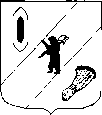 АДМИНИСТРАЦИЯ  ГАВРИЛОВ-ЯМСКОГОМУНИЦИПАЛЬНОГО  РАЙОНАПОСТАНОВЛЕНИЕ19.08.2019 № 919О внесении изменений в постановлениеАдминистрации муниципального районаот 28.12.2015 №1511В соответствии с Федеральным законом от 06.10.2003 № 131-ФЗ «Об общих принципах организации местного самоуправления в Российской Федерации», Законом Ярославской области от 26.12.2014 № 93-з «О порядке проведения оценки регулирующего воздействия проектов нормативных правовых актов Ярославской области, проектов муниципальных нормативных правовых актов и экспертизы нормативных правовых актов»,   руководствуясь статьей 26  Устава Гаврилов - Ямского муниципального района, АДМИНИСТРАЦИЯ МУНИЦИПАЛЬНОГО РАЙОНА ПОСТАНОВЛЯЕТ:1. Внести в Порядок проведения оценки регулирующего воздействия проектов муниципальных нормативных правовых актов и экспертизы муниципальных нормативных правовых актов,  утвержденный постановлением Администрации Гаврилов-Ямского муниципального района от 28.12.2015 №1511, изменения согласно приложению.2. Опубликовать настоящее постановление в районной массовой газете «Гаврилов-Ямский вестник» и разместить на официальном сайте Администрации муниципального района в сети Интернет.3. Постановление вступает в силу с момента официального опубликования.Глава  Администрациимуниципального района                                                              А.А.КомаровПриложение к постановлению Администрациимуниципального районаот 19.08.2019 № 919Изменения, вносимые в Порядок проведения оценки регулирующего воздействия проектов муниципальных нормативных правовых актов и экспертизы муниципальных нормативных правовых актов1. В пункте 1.5 слово «по» по тексту  исключить;2. В абзаце 3 пункта 2.2 предложение «Извещение размещается на официальном сайте Администрации в разделе «Оценка регулирующего воздействия проектов муниципальных нормативных правовых актов и экспертизы муниципальных нормативных правовых актов».» исключить;3. В  абзаце 1 пункта 2.4. слова «со дня подписания его» исключить; 4. Пункт 2.6 изложить в следующей редакции: «2.6. Разработчик готовит объявление о проведении публичного обсуждения проекта правового акта (далее - объявление) по форме согласно приложению 3 к Порядку и направляет его в отдел информатизации и связи для размещения на сайте Администрации одновременно с проектом правового акта и сводным отчетом. В объявлении указывается форма и сроки подачи предложений заинтересованными лицами.Срок проведения публичных обсуждений устанавливается с учетом степени регулирующего воздействия. Срок проведения публичных обсуждений со дня размещения документов и материалов, предусмотренных пунктом 2.6 данного раздела Порядка, не может составлять менее:- 20 рабочих дней - для проектов актов, имеющих высокую степень регулирующего воздействия;- 15 рабочих дней - для проектов актов, имеющих среднюю степень регулирующего воздействия;- 10 рабочих дней - для проектов актов, имеющих низкую степень регулирующего воздействия.Разработчик в течение 3 рабочих дней со дня размещения объявления извещает о начале публичного обсуждения органы и организации, указанные в абзаце третьем пункта 2.2 настоящего раздела.Заинтересованные лица направляют предложения на электронную почту, указанную в объявлении (письменно, иным способом).»;5. В абзаце 5  пункта 2.12 слова «отделом по организационно-правовой работе и муниципальной службе» заменить словами «юридическим отделом».6. Пункты 2.12, 2.12,  2.13, 2.14 считать соответственно пунктами 2.12, 2.13, 2.14, 2.15;7.  Пункт 3.3. изложить в следующей редакции: «3.3. Экспертиза актов проводится на основании предложений, поступивших от органов государственной власти Ярославской области, органов местного самоуправления, субъектов предпринимательской и инвестиционной деятельности, иных лиц.Предложения по проведению экспертизы актов должны содержать сведения, указывающие, что положения правового акта создают условия, необоснованно затрудняющие ведение предпринимательской и инвестиционной деятельности.»; 8. Пункт 3.6. дополнить абзацем следующего содержания: «Уполномоченный орган размещает на сайте Администрации уведомление о проведении публичных обсуждений нормативного правового акта, текст нормативного правового акта и другие документы, необходимые для проведения экспертизы. Публичное обсуждение проводится не менее 15  календарных дней. Уполномоченный орган в течение 5 рабочих дней со дня начала проведения экспертизы,  направляет уведомление о проведении экспертизы   представителям предпринимательского сообщества и иным заинтересованным лицам.»;9. В приложении 2 после слов «Приложение:» слово «сводка» заменить словом «свод»;10. В приложение 4 слова «Управляющий делами-начальник отдела по организационно-правовой работе и муниципальной службе Администрации Гаврилов-Ямского муниципального района» заменить словами «Начальник юридического отдела»;11.  В приложение 5 слова «Управляющий делами-начальник отдела по организационно-правовой работе и муниципальной службе Администрации Гаврилов-Ямского муниципального района» заменить словами «Начальник юридического отдела».